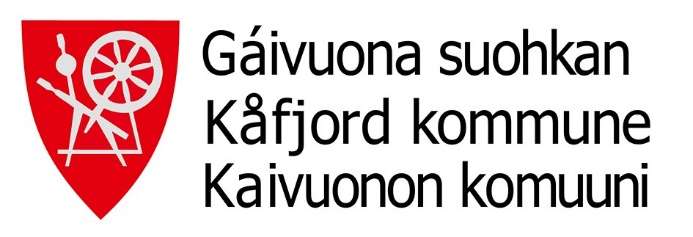 Registreremii bálká- ja bargiidkantuvriiSOAHPAMUŠ LUOMU SIRDIT jagis ............ jahkái ............dáid vuođul:Luopmolága § 7 nr. 3:Sáhttá čálalaččat soahpat sirdit gitta 12 doaibmabeaivvi luomu čuovvovaš luopmojahkái. Dáinna soahpamušain ii sáhte soahpat sirdit eambbo luomu go namuhuvvon.VTS (dár. HTA) kap 1 § 7 čuokkis 7.4.6.Čálalaš soahpamušain ovttaskas bargiin, sáhttá sohppojuvvon 5 doaibmabeaivvi luopmu ollislaččat dahje oassi das sirdojuvvot čuovvovaš luopmojahkái.……………………………………….(bargi namma) …………………..(resursanummár) 
Lean sirdán ………… friddjabeaivvi mannan jagis dán jahkái.Lean váldán ……………… beaivvi luomu dán jagi.
Áiggun váldit vel ………….. beaivvi luomu ovdal ođđa jagi.
Háliidan sirdit …………. beaivvi boahtte jahkái.………………………….. Báiki, dáhton……………………………….	…………………………………(Bargi vuolláičála)	(Lagamus hoavda)Soahpamuš sohppojuvvo dainna eavttuin ahte beaivelohku lea seamma go jávkanregisteris čuožžu Bálká- ja bargiidkantuvrras. Jus bálká- ja bargiidkantuvra rievdada soahpamuša, galgaba bargi ja lagamus hoavda oažžut kopiija rievdadeamis.